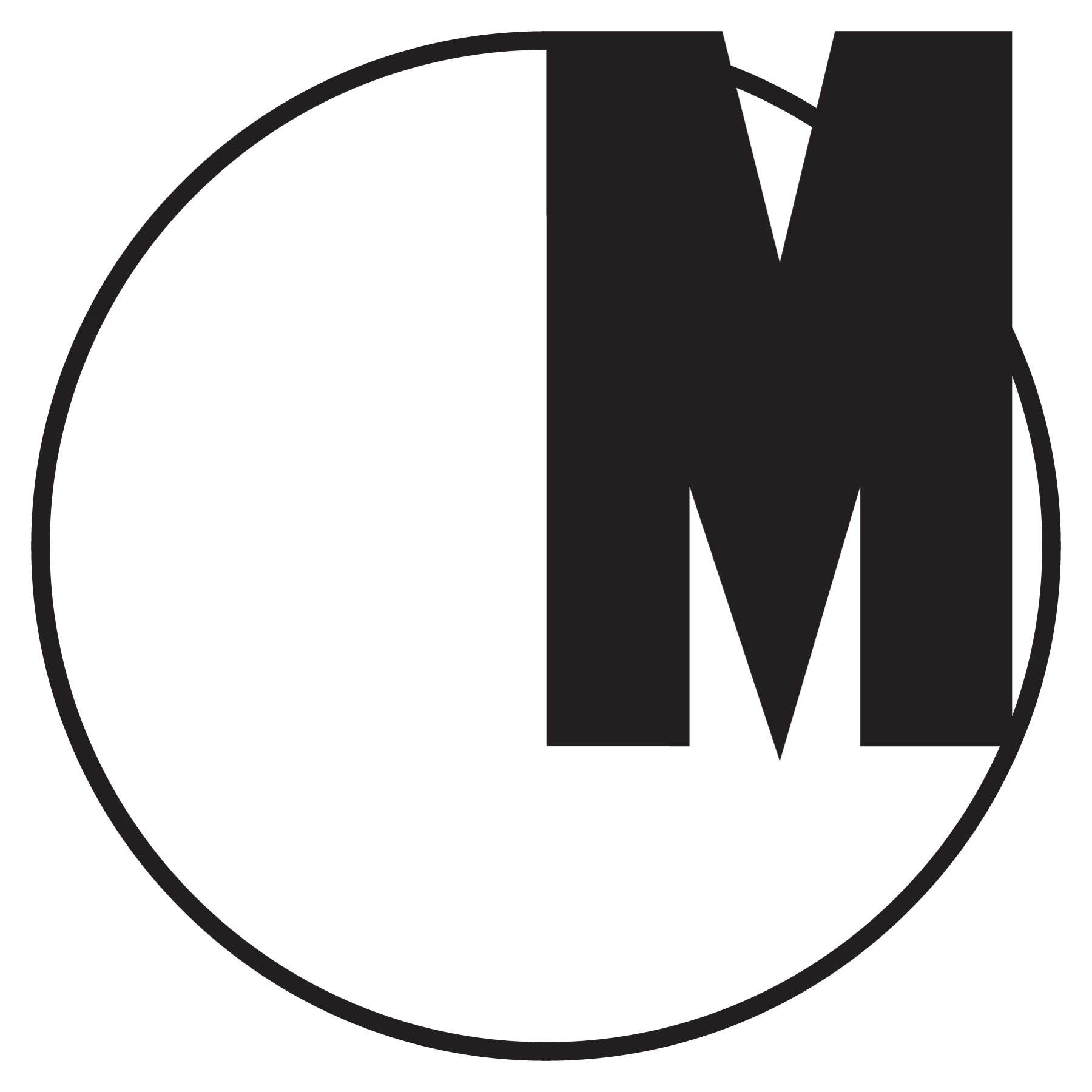 Maria Bartuszová. Formy przejściowe25 września 2014 - 4 stycznia 2015Zjawisko odkrywania artystek, których twórczość umknęła głównemu nurtowi w swoich czasachsprawia, że zmienia się obraz historii sztuki drugiej połowy XX wieku. Artystki te nie tylkoeksperymentowały formalnie, intuicyjnie podejmowały nowe tematy, ale pozostającnieakceptowane przez główny nurt modernizmu, często tworzyły w izolacji lub co najmniejna uboczu. Tymczasem mowa tu o pionierkach, które wymyślały język współczesnej ekspresji.Takim przypadkiem jest twórczość Marii Bartuszovej.Maria Bartuszová (1936-1996) to jak dotąd mało znana słowacka rzeźbiarka, odkryta szerszejpubliczności w 2007 roku podczas Documenta 12 – najważniejszej międzynarodowej wystawysztuki, odbywającej się co pięć lat w Kassel w Niemczech. Od tego momentu jej prace zaczęłypojawiać się na międzynarodowych wystawach, niektóre z nich znalazły się w prestiżowychkolekcjach sztuki współczesnej. Sztuka Bartuszovej nigdy nie doczekała się jednak prawdziwejrecepcji: jej prace prezentowane były pojedynczo, bez szerszego kontekstu i w oderwaniuod zaskakującej dynamiki jej dzieła.Wystawa „Maria Bartuszová. Formy przejściowe” to próba napisania historii, która nigdy napisananie została. Nigdy też nie została ujęta w jakkolwiek spójny sposób, podczas gdy dzieło to jestzbudowane na gęstej siatce niezwykle nośnych i dynamicznych odniesień, nawrotów,niespodziewanych przeskoków – to zapis wahania i poszukiwania nowego języka.Urodzona w Pradze, po ukończeniu studiów w 1961 roku razem z mężem – także artystą –Bartuszová przeprowadza się do odległych od centrów artystycznych Koszyc. Nieliczne wystawygrupowe, luźna przynależność do modnego wtedy „Klubu Konkretystów” i kilka projektówpublicznych wyczerpują jej oficjalne życie artystyczne. Dochodzą do tego ograniczenia związanez życiem w totalitarnym systemie, trudności materialne, wychowanie (od pewnego momentusamotne) dzieci. Artystyczny eksperyment wydaje się w tych warunkach niemałym wyzwaniem.Tymczasem, niejako wbrew temu, prace Bartuszovej tchną siłą i wolą przekroczenia: jej dziełoto około 400 zachowanych (w większości bardzo kruchych) rzeźb - śladów niezwykłych zmagańi formalnych eksperymentów.Większość prac artystki stworzona została w gipsie – materiale ze swojej naturyprzygotowawczym i nietrwałym. W ten sposób, mimo ich doskonałych kształtów, jej rzeźbysą niejako z założenia próbne, niedokończone i przejściowe. Sugerują mobilność i wahanie –propozycję zamiast stwierdzenia. Jeśli Bartuszová sięgnie po brąz czy aluminium, natychmiast ichmaterialny ciężar podważy formą lub tematem: zmiękczy go, wprawi w ruch, zmieni proporcjei zakpi z grawitacji. Jej ulubionym materiałem zdaje się jednak (tani) gips i to on staje się nie tylkomateriałem jej twórczości, ale przez wpisane weń nietrwałość i przejściowość – także jej głębokątreścią.Wczesne prace artystki inspirowane są naturalnymi procesami. Jej rzeźby są nie tyle tworzone, cowyłaniają się i kształtują jakby powstawały w ich wyniku: presji grawitacji, naporu wody lubwiatru, wyłaniania się spod topniejącego śniegu. Wyglądają jakby nie były tworzone do galerii,ale po to, by stać się częścią krajobrazu, częścią procesów natury, a ich istota znajdowała siępoza nimi samymi. Wydobywanie więc zamiast tworzenia, reakcja zamiast właściwej akcji, procesa nie docelowy przedmiot - a jednocześnie upór, napięcie i rodzaj przekonania, że jakkolwiek„krucha” to propozycja, jest sens za nią podążać.Tego rodzaju eksperymentalne podejście do siebie jako artystki (twórca czy odtwórca?), domateriałów (rodzaj ich upodmiotowienia), a także treści (nigdy stałych, zawsze w ruchu, w stanieprzejściowym: spadania, topnienia, pączkowania, czy wreszcie rozpadu) wzmacnia się jeszcze,jeśli przyjrzeć się sposobom w jakie artystka multiplikuje powstałe formy.Stosowane przez nią zwielokrotnienia to nie tylko „znaki życia” form (ich organicznegoprzekształcania, przepływania z jednej w następną), ale także rodzaj gry i zabawy poprzez rzeźbę.Od późnych lat 60. Bartuszová tworzy bowiem prace będące rodzajem układanek: można jedowolnie rozmontowywać, żeby następnie (mniej lub bardziej intuicyjnie) na nowo składać.Jednym z najbardziej niezwykłych przedsięwzięć artystki są warsztaty dla niewidomychi niedowidzących dzieci zorganizowane wspólnie z historykiem sztuki Gabrielem Kladkiemw 1976 i 1983. Powstają wtedy rzeźby, które pozwalają niewidomym poznawać znaczenierozmaitych form i faktur, rozróżniać napięcia pomiędzy formami geometrycznymi i organicznymi,rozpoznawać ich emocjonalne znaczenia, rozwijać estetyczną fantazję. Tego rodzaju naruszeniebezinteresownego obszaru sztuki, „inne” zastosowanie oraz podkreślenie haptycznychwłaściwości rzeźby są wyrazem niezwykle awangardowego podejścia Marii Bartuszovej do pracyartysty.Od lat 80. twórczość Marii Bartuszovej zdominowały czyste, jajowate formy, wydrążone jajkai skorupy, których doskonałe kształty poddawane były deformacji – zgniataniu, ściskaniu,łamaniu, związywaniu. Bardzo uwodzące są grupy owalnych form ograniczonych sznurkami,czasem jeszcze obciążonych małymi kamykami, w których krucha gipsowa materia ściskanai ograniczana poprzez zewnętrzne więzy zdaje się kipieć życiem. Naprężone sznurki to niejakoznak nieposkromionej energii wzrostu.Prace te zdają się być przełomowymi w twórczości artystki, bo komplikują nie tylko podejściedo pulsujących form natury, ale też uzasadniają wybór gipsu jako materiału.Wcześniejsze wydobywanie form przestaje być bowiem jednostronnym, dobrotliwym aktem uwagiartysty(ki!)-wrażliwca, a zaczyna funkcjonować jak wielowarstwowy akt przemocy. Jest popierwsze tych form osaczaniem i naturze wyrywaniem, a jednocześnie tych form bronieniem sięi oporem. Pulsowanie nabiera tu zdecydowanie nowego znaczenia, a każda z tworzonych odtądprzez Bartuszovą rzeźb, będzie miała wpisany w siebie ten dwuwektorowy ruch: do -i odśrodkowy. Materialny aspekt pracy z gipsem dodatkowo, choć bardzo intymnie, rozwija tonapięcie. Biała powierzchnia gipsu – materiału próbnego i przejściowego – to powierzchniapowstała w wyniku fizycznej obecności dłoni: dłoni ściskających, kształtujących, wygładzających.Ich ślady i odciski są weń materialnie wpisane i to one go określają. Jednocześnie, ślady tei odciski opierają się na tej powierzchni i na niej się zatrzymują. Ta powierzchnia stanowi ich kres,a powstały obiekt zjawia się gdzieś na (ruchomej) granicy między naporem a oporem.Ów gest dotykania i odciskania przekształca się u Bartuszovej w jeszcze bardziej niż ściskanieradykalne gesty cięcia, przebijania, kłucia czy rwania. W ten sposób, choć tworzy ona wyłącznieformy abstrakcyjne - niezwykle oszczędne nawet w wyrazie, minimalne – twórczość taprzepełniona jest nie tylko przemocą, ale też erotyzmem, intuicją przekleństwa i nadziei pamięci,głęboką refleksją na temat początków życia.W końcowej fazie jej twórczości (a więc pracach powstałych od połowy lat 80.), Maria Bartuszovázaczęła stosować bardzo szczególną metodę uzyskiwania gipsowych odlewów, za pomocąautorskiej techniki, zwanej „kształtowaniem pneumatycznym”. Odlew powstawał tu przy pomocyelastycznych, gumowych balonów, które oblewała ona gipsem. Dotykane zamienia sięz dotykającym, a obciążane szybko kruszejącą masą balony pękają pod jej naciskiem.Otrzymywane obiekty (trudno tu mówić o ich tworzeniu) to negatywy obecności zniszczonychpozytywów, a ich forma ociera się o swoją własną niemożliwość: są nieskończenie kruchei cienkie, a poprzez swą materiałową nietrwałość - na granicy rzeźb efemerycznych.Prace te, wyglądające jak opuszczone kokony, ślady byłych obecności, bezużyteczne jużskorupy, zaczynają z końcem lat 80. obklejać i obrastać pracownię, a potem przydomowy ogródBartuszovej. Jak pajęczyny zarastają okna, jak narośla wyrastają spod kamieni, a wyglądające jaksterylne gniazda formy zalewają i duszą rosnące konary drzew. Nie ma wątpliwości, że gestyte nie mają już nic wspólnego z wcześniejszym przyglądaniem się i naśladowaniem natury. Toingerencja w naturę i z nią walka. Jednocześnie, materiałem jest ciągle gips, którywyeksponowany na wiatr i deszcz – przetrwa tylko chwilę.Wystawa „Maria Bartuszová. Formy przejściowe” to obszerny wybór rzeźb (około 80 obiektówprezentowanych na 300 m2), które artystka tworzyła od początku lat sześćdziesiątych do końcalat osiemdziesiątych. Wystawa nie jest jednak pomyślana jako „czysto” chronologiczna.Przeciwnie, będzie starała się uchwycić napięcia tkwiące w pracach artystki, relacje między nimi(wynikania, rozwoju i inspiracji, ale też zaprzeczania, przekraczania i porzucania), potrzebęeksperymentu formalnego, wysiłek szukania nowego języka ekspresji, innych zastosowańmateriału. Pracując na najbardziej (z rzeźbiarskiego punktu widzenia) prymitywnymi powszechnym materiale jakim jest gips, Bartuszová eksperymentuje i nie waha się traktowaćtradycji, norm i wyuczonych sposobów jako tylko przejściowych.Bardziej niż zbiór przedmiotów, wystawa ta tematyzuje moment, w którym artysta – powodowanywewnętrznym impulsem – wymyśla nowy język. Pokaże wysiłek naporu, wobec odporu i odporuwobec naporu – nieposkromioną (chociaż obiektywnie Bartuszovą poskramiało niemal wszystko:izolacja i twórcze osamotnienie, życie w cieniu męża-„wielkiego” artysty, brak rozpoznaniaw lokalnym środowisku artystycznym, powracające jak bumerang odmowy wystaw, etc.) energiętwórczą. Fakt, że dzieje się to równolegle ze zmianą paradygmatu i przełomem, który podważyłdotychczasowy porządek sprawia, że sztuka ta (ze swojego ubocza, odosobnienia, czy wreszciezapomnienia) wyraża ducha czasu i rodzący się wtedy nowy język sztuki współczesnej.Ważnym elementem wystawy będzie niezwykle klimatyczny, materiał archiwalny, który pokażeproces twórczy artystki, zdjęcia prac tworzonych w naturze i „dla” natury, a także prace, które(przez wpisaną w nie destrukcję) nie przetrwały próby czasu.Wystawie towarzyszy sympozjum naukowe (25.09. g. 11-17) będące próbą odczytania sztukiMarii Bartuszovej w szerszym, międzynarodowym kontekście historii sztuki. Pośród uczestników:Briony Fer (UCL, Londyn), Anke Kempkes (Broadway 1602, NY), Martina Pachmanová (Praga),Christine Macel (Centre Pompidou, Paryż), Boris Ondreicka (Bartysława) i Gabriela Garlatyová(Galeria miejska, Rimavská Sobota).Kuratorki: Marta Dziewańska, Gabriela GarlatyováAdres:	Muzeum Sztuki Nowoczesnej w Warszawie	pawilon Emilia, ul. Emilii Plater 51Wystawa czynna:	wtorek – niedziela, 12.00-20.00	wstęp wolnyOrganizator:	Muzeum Sztuki Nowoczesnej w Warszawie	ul. Pańska 3	00-124 Warszawa	tel. +48 22 596 40 10	fax +48 22 596 40 22	info@artmuseum.pl	www.artmuseum.pl